ք. Երևան  N 69-Ա                                                                                 « 25 » մարտ 2024թ.ԳԻՏԱԿԱՆ ԱՍՏԻՃԱՆՆԵՐԻ ՇՆՈՐՀՈՒՄԸ ՀԱՍՏԱՏԵԼՈՒԵՎ ԴԻՊԼՈՄՆԵՐՈՎ ԱՄՐԱԳՐԵԼՈՒ ՄԱՍԻՆՂեկավարվելով «Գիտական և գիտատեխնիկական գործունեության մասին» օրենքի 15.1-ին հոդվածի 2-րդ մասի 6-րդ կետով, Հայաստանի Հանրապետության կառավարության 1997 թվականի օգոստոսի 8-ի հ. 327 որոշմամբ հաստատված «Հայաստանի Հանրապետությունում գիտական աստիճանների շնորհման կարգի» 36-րդ կետով, ինչպես նաև հիմք ընդունելով՝ ՀՀ ԳԱԱ Մեխանիկայի  ինստիտուտում գործող ԲՈԿ-ի 047 Մեխանիկայի մասնագիտական խորհրդի որոշումը Եղիշե Սամվելի Մանուկյանին տեխնիկական գիտությունների թեկնածուի (Ա.02.04 թվանիշով) գիտական աստիճան շնորհելու մասին և Հետբուհական կրթության որակի ապահովման բաժնի հ. 37 եզրակացությունը:ՀՀ ԳԱԱ Ա. Բ. Նալբանդյանի անվան քիմիական ֆիզիկայի ինստիտուտում գործող ԲՈԿ-ի 017 Քիմիայի մասնագիտական խորհրդի որոշումը Ադրինե Դավիթի Սահակյանին քիմիական գիտությունների թեկնածուի (Բ.00.04 թվանիշով) գիտական աստիճան շնորհելու մասին և Հետբուհական կրթության որակի ապահովման բաժնի հ. 38 եզրակացությունը:ՀՀ ԳԱԱ <<Հայկենսատեխնոլոգիա>> ԳԱԿ-ում գործող ԲՈԿ-ի 018 Կենսատեխնոլոգիայի մասնագիտական խորհրդի որոշումը Անի Ռոբերտի Սաղաթելյանին կենսաբանական գիտությունների թեկնածուի (Գ.00.07 թվանիշով) գիտական աստիճան շնորհելու մասին և Հետբուհական կրթության որակի ապահովման բաժնի հ. 39 եզրակացությունը:ՀՀ ԳԱԱ Կենդանաբանության և հիդրոէկոլոգիայի ԳԿ-ում  գործող ԲՈԿ-ի 036 Կենդանաբանության մասնագիտական խորհրդի որոշումը Մերի Վիկտորի Արզումանյանին կենսաբանական գիտությունների թեկնածուի (Գ.00.08 թվանիշով) գիտական աստիճան շնորհելու մասին և Հետբուհական կրթության որակի ապահովման բաժնի հ. 40 եզրակացությունը: Հայաստանի ազգային պոլիտեխնիկական համալսարանում գործող ԲՈԿ-ի 034 Մեքենաշինության և մեքենագիտության մասնագիտական խորհրդի որոշումը Միհրան Առնակի Մարգարյանին տեխնիկական գիտությունների թեկնածուի (Ե.02.01 թվանիշով) գիտական աստիճան շնորհելու մասին և Հետբուհական կրթության որակի ապահովման բաժնի հ. 41 եզրակացությունը:Ճարտարապետության  և շինարարության Հայաստանի ազգային համալսարանում գործող ԲՈԿ-ի 030 Շինարարության մասնագիտական խորհրդի որոշումը Նելլի Գագիկի Մուրադյանին տեխնիկական գիտությունների թեկնածուի (Ե.23.01 թվանիշով) գիտական աստիճան շնորհելու մասին և Հետբուհական կրթության որակի ապահովման բաժնի հ. 42 եզրակացությունը:Երևանի Մխիթար Հերացու անվան պետական բժշկական համալսարանում գործող ԲՈԿ-ի 045 Առողջապահության կազմակերպման մասնագիտական խորհրդի որոշումը Գենադի Հովսեփի Պալոզյանին բժշկական գիտությունների թեկնածուի (ԺԴ.00.16 թվանիշով) գիտական աստիճան շնորհելու մասին և Հետբուհական կրթության որակի ապահովման բաժնի հ. 43 եզրակացությունը:Երևանի պետական համալսարանում գործող ԲՈԿ-ի 012 Գրականագիտության մասնագիտական խորհրդի որոշումը Արա Սմբատի Զարգարյանին բանասիրական գիտությունների թեկնածուի (Ժ.01.04 թվանիշով) գիտական աստիճան շնորհելու մասին և Հետբուհական կրթության որակի ապահովման բաժնի հ. 44 եզրակացությունը:ՀՀ ԳԱԱ Հր. Աճառյանի անվան լեզվի ինստիտուտում գործող ԲՈԿ-ի 019 Լեզվաբանության մասնագիտական խորհրդի որոշումը Վալտեր Տիգրանի Բերբերյանին բանասիրական գիտությունների թեկնածուի (Ժ.02.01 թվանիշով) գիտական աստիճան շնորհելու մասին և Հետբուհական կրթության որակի ապահովման բաժնի հ. 45 եզրակացությունը:Երևանի պետական համալսարանում գործող ԲՈԿ-ի 009 Օտար լեզուների մասնագիտական խորհրդի որոշումը Լուսինե Գեղամի Մադաթյանին բանասիրական գիտությունների թեկնածուի (Ժ.02.07 թվանիշով) գիտական աստիճան շնորհելու մասին և Հետբուհական կրթության որակի ապահովման բաժնի հ. 46 եզրակացությունը:Երևանի պետական համալսարանում գործող ԲՈԿ-ի 001 Իրավագիտության մասնագիտական խորհրդի որոշումը Քրիստինե Արայի Գաբուզյանին իրավաբանական գիտությունների թեկնածուի (ԺԲ.00.03 թվանիշով) գիտական աստիճան շնորհելու մասին և Հետբուհական կրթության որակի ապահովման բաժնի հ. 47 եզրակացությունը:ՀՀ ԳԱԱ Արվեստի ինստիտուտում գործող ԲՈԿ-ի 016 Արվեստագիտության մասնագիտական խորհրդի որոշումը Ասղար Ջաֆարի Ջանաբի Վահաբին արվեստագիտության թեկնածուի (ԺԷ.00.02 թվանիշով) գիտական աստիճան շնորհելու մասին և Հետբուհական կրթության որակի ապահովման բաժնի հ. 48 եզրակացությունը:ՀՀ ԳԱԱ Արվեստի ինստիտուտում գործող ԲՈԿ-ի 016 Արվեստագիտության մասնագիտական խորհրդի որոշումը Ռուզաննա Տիգրանի Միքայելյանին արվեստագիտության թեկնածուի (ԺԷ.00.03 թվանիշով) գիտական աստիճան շնորհելու մասին և Հետբուհական կրթության որակի ապահովման բաժնի հ. 49 եզրակացությունը:Խ. Աբովյանի անվան հայկական պետական մանկավարժական համալսարանում գործող ԲՈԿ-ի 064 Հոգեբանության մասնագիտական խորհրդի որոշումը Արմեն Սամվելի Ավետիսյանին հոգեբանական գիտությունների թեկնածուի (ԺԹ.00.03 թվանիշով) գիտական աստիճան շնորհելու մասին և Հետբուհական կրթության որակի ապահովման բաժնի հ. 50 եզրակացությունը:Երևանի պետական համալսարանում գործող ԲՈԿ-ի 056 Քաղաքագիտության և միջազգային հարաբերությունների մասնագիտական խորհրդի որոշումը Առլեն Մայիսի  Շահվերդյանին քաղաքական գիտությունների թեկնածուի (ԻԳ.00.02 թվանիշով) գիտական աստիճան շնորհելու մասին և Հետբուհական կրթության որակի ապահովման բաժնի հ. 51 եզրակացությունը:Երևանի պետական համալսարանում գործող ԲՈԿ-ի 056 Քաղաքագիտության և միջազգային հարաբերությունների մասնագիտական խորհրդի որոշումը Տիգրան Սամվելի Հարությունյանին քաղաքական գիտությունների թեկնածուի (ԻԳ.00.02 թվանիշով) գիտական աստիճան շնորհելու մասին և Հետբուհական կրթության որակի ապահովման բաժնի հ. 52 եզրակացությունը:Երևանի պետական համալսարանում գործող ԲՈԿ-ի 056 Քաղաքագիտության և միջազգային հարաբերությունների մասնագիտական խորհրդի որոշումը Էդգար Էդիկի Ալեքսանյանին քաղաքական գիտությունների թեկնածուի (ԻԳ.00.02 թվանիշով) գիտական աստիճան շնորհելու մասին և Հետբուհական կրթության որակի ապահովման բաժնի հ. 53 եզրակացությունը:Երևանի պետական համալսարանում գործող ԲՈԿ-ի 056 Քաղաքագիտության և միջազգային հարաբերությունների մասնագիտական խորհրդի որոշումը Վահե Ոսկանի  Պողոսյանին քաղաքական գիտությունների թեկնածուի (ԻԳ.00.02 թվանիշով) գիտական աստիճան շնորհելու մասին և Հետբուհական կրթության որակի ապահովման բաժնի հ. 54 եզրակացությունը:ՀՐԱՄԱՅՈՒՄ ԵՄ1. Հաստատել և դիպլոմներով ամրագրել՝Եղիշե Սամվելի Մանուկյանի՝ տեխնիկական գիտությունների թեկնածուի գիտական աստիճանը,Ադրինե Դավիթի Սահակյանի՝ քիմիական գիտությունների թեկնածուի գիտական աստիճանը,Անի Ռոբերտի Սաղաթելյանի՝  կենսաբանական գիտությունների թեկնածուի գիտական աստիճանը,Մերի Վիկտորի Արզումանյանի՝ կենսաբանական գիտությունների թեկնածուի գիտական աստիճանը,Միհրան Առնակի Մարգարյանի՝ տեխնիկական գիտությունների թեկնածուի գիտական աստիճանը,Նելլի Գագիկի Մուրադյանի՝ տեխնիկական գիտությունների թեկնածուի գիտական աստիճանը,Գենադի Հովսեփի Պալոզյանի՝ բժշկական գիտությունների թեկնածուի գիտական աստիճանը,Արա Սմբատի Զարգարյանի՝ բանասիրական գիտությունների թեկնածուի գիտական աստիճանը,Վալտեր Տիգրանի Բերբերյանի՝ բանասիրական գիտությունների թեկնածուի գիտական աստիճանը,Լուսինե Գեղամի Մադաթյանի` բանասիրական գիտությունների թեկնածուի գիտական աստիճանը, Քրիստինե Արայի Գաբուզյանի` իրավաբանական գիտությունների թեկնածուի գիտական աստիճանը,Ասղար Ջաֆարի Ջանաբի Վահաբի՝ արվեստագիտության թեկնածուի գիտական աստիճանը,Ռուզաննա Տիգրանի Միքայելյանի՝ արվեստագիտության թեկնածուի գիտական աստիճանը,Արմեն Սամվելի Ավետիսյանի՝ հոգեբանական գիտությունների թեկնածուի գիտական աստիճանը,Առլեն Մայիսի  Շահվերդյանի` քաղաքական գիտությունների թեկնածուի գիտական աստիճանը,Տիգրան Սամվելի Հարությունյանի՝ քաղաքական գիտությունների թեկնածուի գիտական աստիճանը,Էդգար Էդիկի Ալեքսանյանի՝ քաղաքական գիտությունների թեկնածուի գիտական աստիճանը,Վահե Ոսկանի Պողոսյանի՝ քաղաքական գիտությունների թեկնածուի գիտական աստիճանը: ՆԱԽԱԳԱՀ՝ 					ՍԱՐԳԻՍ ՀԱՅՈՑՅԱՆ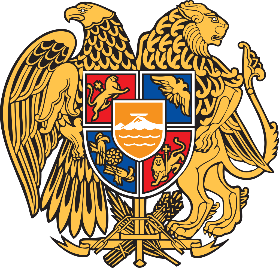 ԲԱՐՁՐԱԳՈՒՅՆ ԿՐԹՈՒԹՅԱՆ ԵՎ ԳԻՏՈՒԹՅԱՆ ԿՈՄԻՏԵՆ Ա Խ Ա Գ Ա Հ